        软件系统（服务）采购计划申请表(试行)(填写前请仔细阅读填写说明)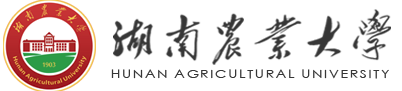 备注： 本表可在学校采购与招标中心网站或信息与网络中心网站下载，填写完整后报采购与招标中心，本表与申购清单、对应的参数发送至：zbb8118@126.com。附件：申购软件系统、软件服务清单   (本表不够可另附页)申购单位申购单位经办人及电话经办人及电话经办人及电话申购品目名称申购品目名称预算总额        万元预算总额        万元预算总额        万元预算总额        万元预算总额        万元经费来源(在相应选项内划“√”) 经费来源(在相应选项内划“√”) 经费来源(在相应选项内划“√”) 经费来源(在相应选项内划“√”) 经费来源(在相应选项内划“√”) 经费来源(在相应选项内划“√”) ( )行政；( )教学；( )学科；( )科研；( )专项；( )其它( )行政；( )教学；( )学科；( )科研；( )专项；( )其它( )行政；( )教学；( )学科；( )科研；( )专项；( )其它( )行政；( )教学；( )学科；( )科研；( )专项；( )其它( )行政；( )教学；( )学科；( )科研；( )专项；( )其它( )行政；( )教学；( )学科；( )科研；( )专项；( )其它( )行政；( )教学；( )学科；( )科研；( )专项；( )其它( )行政；( )教学；( )学科；( )科研；( )专项；( )其它( )行政；( )教学；( )学科；( )科研；( )专项；( )其它( )行政；( )教学；( )学科；( )科研；( )专项；( )其它( )行政；( )教学；( )学科；( )科研；( )专项；( )其它项目经费名称及编号项目经费名称及编号项目经费名称及编号是否需政府采购合同是否需政府采购合同是否需政府采购合同采购建议(划“√”勾选)采购建议(划“√”勾选)采购建议(划“√”勾选)采购建议(划“√”勾选)1、(  )正常采购；2、(  )单一来源； 3、(  )自行采购；4、(  )其它         1、(  )正常采购；2、(  )单一来源； 3、(  )自行采购；4、(  )其它         1、(  )正常采购；2、(  )单一来源； 3、(  )自行采购；4、(  )其它         1、(  )正常采购；2、(  )单一来源； 3、(  )自行采购；4、(  )其它         1、(  )正常采购；2、(  )单一来源； 3、(  )自行采购；4、(  )其它         1、(  )正常采购；2、(  )单一来源； 3、(  )自行采购；4、(  )其它         1、(  )正常采购；2、(  )单一来源； 3、(  )自行采购；4、(  )其它         1、(  )正常采购；2、(  )单一来源； 3、(  )自行采购；4、(  )其它         1、(  )正常采购；2、(  )单一来源； 3、(  )自行采购；4、(  )其它         1、(  )正常采购；2、(  )单一来源； 3、(  )自行采购；4、(  )其它         1、(  )正常采购；2、(  )单一来源； 3、(  )自行采购；4、(  )其它         1、(  )正常采购；2、(  )单一来源； 3、(  )自行采购；4、(  )其它         1、(  )正常采购；2、(  )单一来源； 3、(  )自行采购；4、(  )其它         申购清单(可另附页，共   页，若指定产品须提供3家以上厂商)申购清单(可另附页，共   页，若指定产品须提供3家以上厂商)申购清单(可另附页，共   页，若指定产品须提供3家以上厂商)申购清单(可另附页，共   页，若指定产品须提供3家以上厂商)申购清单(可另附页，共   页，若指定产品须提供3家以上厂商)申购清单(可另附页，共   页，若指定产品须提供3家以上厂商)申购清单(可另附页，共   页，若指定产品须提供3家以上厂商)申购清单(可另附页，共   页，若指定产品须提供3家以上厂商)申购清单(可另附页，共   页，若指定产品须提供3家以上厂商)申购清单(可另附页，共   页，若指定产品须提供3家以上厂商)申购清单(可另附页，共   页，若指定产品须提供3家以上厂商)申购清单(可另附页，共   页，若指定产品须提供3家以上厂商)申购清单(可另附页，共   页，若指定产品须提供3家以上厂商)申购清单(可另附页，共   页，若指定产品须提供3家以上厂商)申购清单(可另附页，共   页，若指定产品须提供3家以上厂商)申购清单(可另附页，共   页，若指定产品须提供3家以上厂商)申购清单(可另附页，共   页，若指定产品须提供3家以上厂商)序号名称名称名称名称技术指标、功能描述技术指标、功能描述技术指标、功能描述技术指标、功能描述技术指标、功能描述数量单价(元)单价(元)单价(元)金额(元)参考厂家参考厂家1234申购理由及用途，现有软件系统或软件服务情况(单价10万以上的仪器设备、软件需另附购置可行性论证报告)经办人签名：                        资产管理员签名：               年    月    日申购理由及用途，现有软件系统或软件服务情况(单价10万以上的仪器设备、软件需另附购置可行性论证报告)经办人签名：                        资产管理员签名：               年    月    日申购理由及用途，现有软件系统或软件服务情况(单价10万以上的仪器设备、软件需另附购置可行性论证报告)经办人签名：                        资产管理员签名：               年    月    日申购理由及用途，现有软件系统或软件服务情况(单价10万以上的仪器设备、软件需另附购置可行性论证报告)经办人签名：                        资产管理员签名：               年    月    日申购理由及用途，现有软件系统或软件服务情况(单价10万以上的仪器设备、软件需另附购置可行性论证报告)经办人签名：                        资产管理员签名：               年    月    日申购理由及用途，现有软件系统或软件服务情况(单价10万以上的仪器设备、软件需另附购置可行性论证报告)经办人签名：                        资产管理员签名：               年    月    日申购理由及用途，现有软件系统或软件服务情况(单价10万以上的仪器设备、软件需另附购置可行性论证报告)经办人签名：                        资产管理员签名：               年    月    日申购理由及用途，现有软件系统或软件服务情况(单价10万以上的仪器设备、软件需另附购置可行性论证报告)经办人签名：                        资产管理员签名：               年    月    日申购理由及用途，现有软件系统或软件服务情况(单价10万以上的仪器设备、软件需另附购置可行性论证报告)经办人签名：                        资产管理员签名：               年    月    日申购理由及用途，现有软件系统或软件服务情况(单价10万以上的仪器设备、软件需另附购置可行性论证报告)经办人签名：                        资产管理员签名：               年    月    日申购理由及用途，现有软件系统或软件服务情况(单价10万以上的仪器设备、软件需另附购置可行性论证报告)经办人签名：                        资产管理员签名：               年    月    日申购理由及用途，现有软件系统或软件服务情况(单价10万以上的仪器设备、软件需另附购置可行性论证报告)经办人签名：                        资产管理员签名：               年    月    日申购理由及用途，现有软件系统或软件服务情况(单价10万以上的仪器设备、软件需另附购置可行性论证报告)经办人签名：                        资产管理员签名：               年    月    日申购理由及用途，现有软件系统或软件服务情况(单价10万以上的仪器设备、软件需另附购置可行性论证报告)经办人签名：                        资产管理员签名：               年    月    日申购理由及用途，现有软件系统或软件服务情况(单价10万以上的仪器设备、软件需另附购置可行性论证报告)经办人签名：                        资产管理员签名：               年    月    日申购理由及用途，现有软件系统或软件服务情况(单价10万以上的仪器设备、软件需另附购置可行性论证报告)经办人签名：                        资产管理员签名：               年    月    日申购理由及用途，现有软件系统或软件服务情况(单价10万以上的仪器设备、软件需另附购置可行性论证报告)经办人签名：                        资产管理员签名：               年    月    日申购单位意见/课题组意见：(公 章)单位资产分管领导：                      单位(项目)负责人：             年    月    日申购单位意见/课题组意见：(公 章)单位资产分管领导：                      单位(项目)负责人：             年    月    日申购单位意见/课题组意见：(公 章)单位资产分管领导：                      单位(项目)负责人：             年    月    日申购单位意见/课题组意见：(公 章)单位资产分管领导：                      单位(项目)负责人：             年    月    日申购单位意见/课题组意见：(公 章)单位资产分管领导：                      单位(项目)负责人：             年    月    日申购单位意见/课题组意见：(公 章)单位资产分管领导：                      单位(项目)负责人：             年    月    日申购单位意见/课题组意见：(公 章)单位资产分管领导：                      单位(项目)负责人：             年    月    日申购单位意见/课题组意见：(公 章)单位资产分管领导：                      单位(项目)负责人：             年    月    日申购单位意见/课题组意见：(公 章)单位资产分管领导：                      单位(项目)负责人：             年    月    日申购单位意见/课题组意见：(公 章)单位资产分管领导：                      单位(项目)负责人：             年    月    日申购单位意见/课题组意见：(公 章)单位资产分管领导：                      单位(项目)负责人：             年    月    日申购单位意见/课题组意见：(公 章)单位资产分管领导：                      单位(项目)负责人：             年    月    日申购单位意见/课题组意见：(公 章)单位资产分管领导：                      单位(项目)负责人：             年    月    日申购单位意见/课题组意见：(公 章)单位资产分管领导：                      单位(项目)负责人：             年    月    日申购单位意见/课题组意见：(公 章)单位资产分管领导：                      单位(项目)负责人：             年    月    日申购单位意见/课题组意见：(公 章)单位资产分管领导：                      单位(项目)负责人：             年    月    日申购单位意见/课题组意见：(公 章)单位资产分管领导：                      单位(项目)负责人：             年    月    日资产与实验室管理处意见：年   月   日资产与实验室管理处意见：年   月   日资产与实验室管理处意见：年   月   日资产与实验室管理处意见：年   月   日资产与实验室管理处意见：年   月   日审计处意见(服务类)：      年   月   日审计处意见(服务类)：      年   月   日计划财务处意见：年    月    日计划财务处意见：年    月    日计划财务处意见：年    月    日计划财务处意见：年    月    日计划财务处意见：年    月    日计划财务处意见：年    月    日计划财务处意见：年    月    日信息与网络中心意见：年   月   日信息与网络中心意见：年   月   日信息与网络中心意见：年   月   日分管业务的校领导意见(预算≧10万元)：                       年   月   日分管业务的校领导意见(预算≧10万元)：                       年   月   日分管业务的校领导意见(预算≧10万元)：                       年   月   日分管业务的校领导意见(预算≧10万元)：                       年   月   日分管业务的校领导意见(预算≧10万元)：                       年   月   日分管业务的校领导意见(预算≧10万元)：                       年   月   日分管业务的校领导意见(预算≧10万元)：                       年   月   日分管业务的校领导意见(预算≧10万元)：                       年   月   日分管资产的校领导意见(预算≧10万元)：                      年    月   日分管资产的校领导意见(预算≧10万元)：                      年    月   日分管资产的校领导意见(预算≧10万元)：                      年    月   日分管资产的校领导意见(预算≧10万元)：                      年    月   日分管资产的校领导意见(预算≧10万元)：                      年    月   日分管资产的校领导意见(预算≧10万元)：                      年    月   日分管资产的校领导意见(预算≧10万元)：                      年    月   日分管资产的校领导意见(预算≧10万元)：                      年    月   日分管资产的校领导意见(预算≧10万元)：                      年    月   日分管财务的校领导意见(预算≧10万元)：年   月   日分管财务的校领导意见(预算≧10万元)：年   月   日分管财务的校领导意见(预算≧10万元)：年   月   日分管财务的校领导意见(预算≧10万元)：年   月   日分管财务的校领导意见(预算≧10万元)：年   月   日分管财务的校领导意见(预算≧10万元)：年   月   日分管财务的校领导意见(预算≧10万元)：年   月   日分管财务的校领导意见(预算≧10万元)：年   月   日分管采购的校领导意见(预算≧10万元)：年    月   日   分管采购的校领导意见(预算≧10万元)：年    月   日   分管采购的校领导意见(预算≧10万元)：年    月   日   分管采购的校领导意见(预算≧10万元)：年    月   日   分管采购的校领导意见(预算≧10万元)：年    月   日   分管采购的校领导意见(预算≧10万元)：年    月   日   分管采购的校领导意见(预算≧10万元)：年    月   日   分管采购的校领导意见(预算≧10万元)：年    月   日   分管采购的校领导意见(预算≧10万元)：年    月   日   备注：备注：备注：备注：备注：备注：备注：备注：备注：备注：备注：备注：备注：备注：备注：备注：备注：序号名称技术指标、功能描述数量单价(元)金额(元)参考厂家124567···n合计合计合计